SUPPLEMENTARY DATA	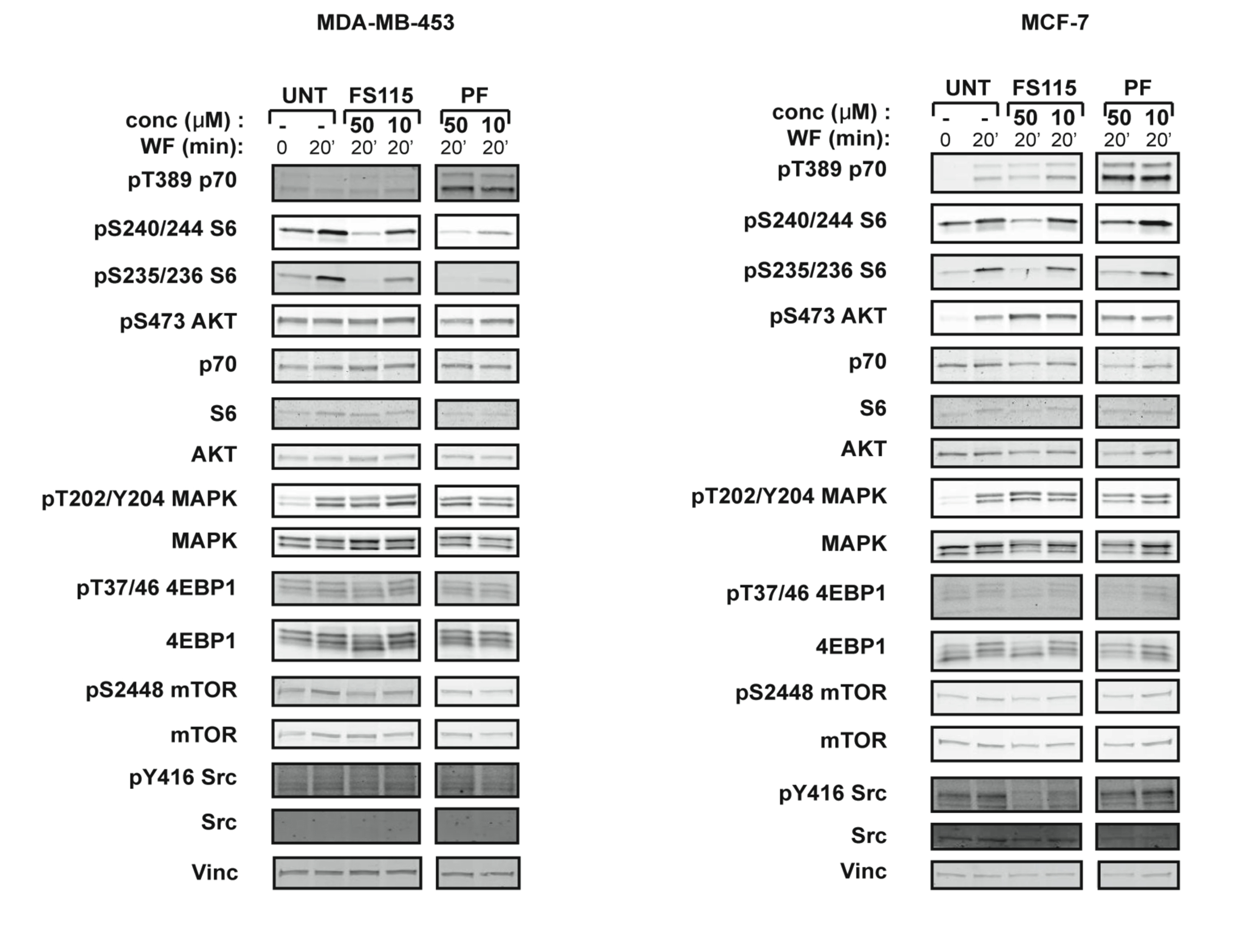 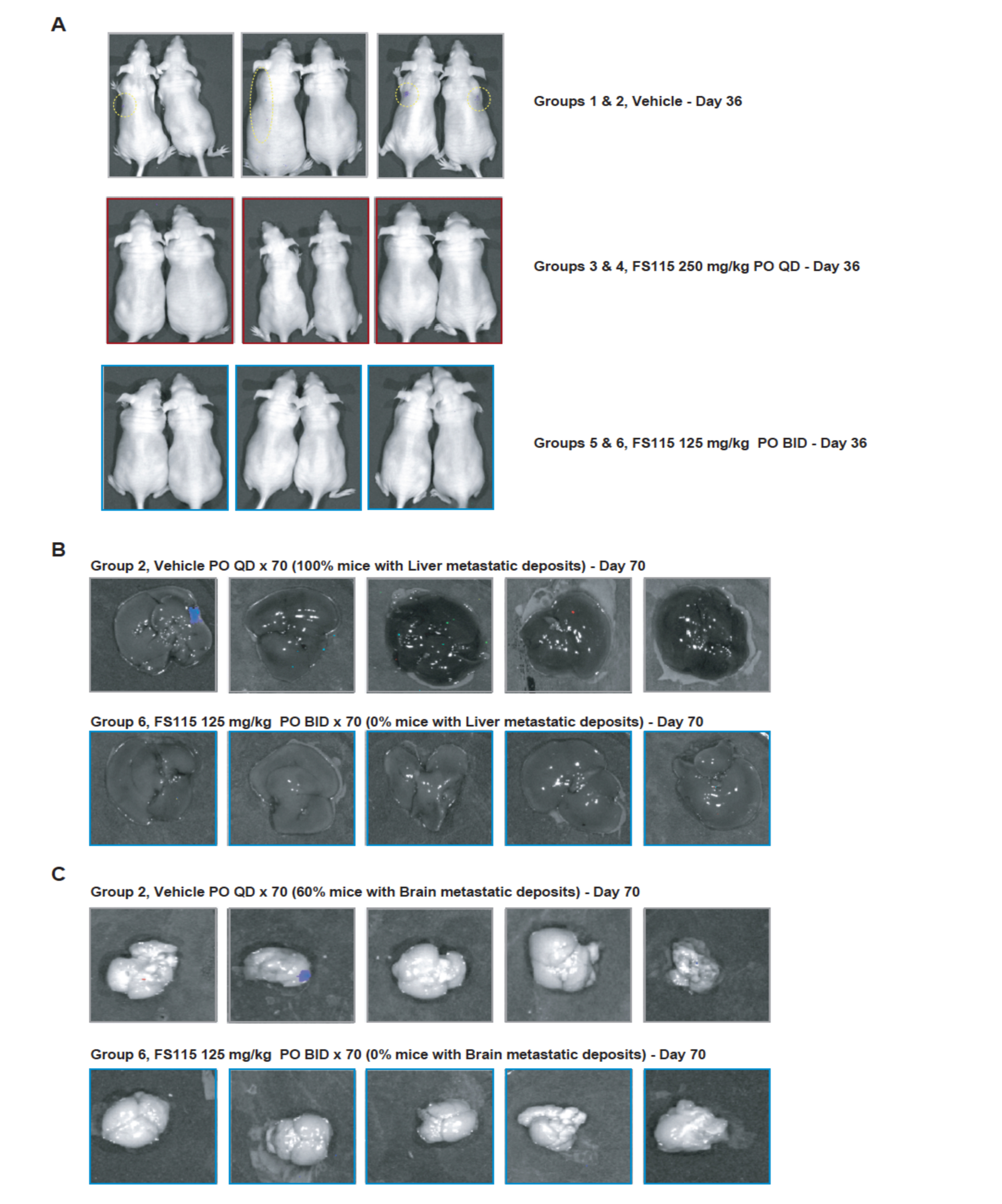 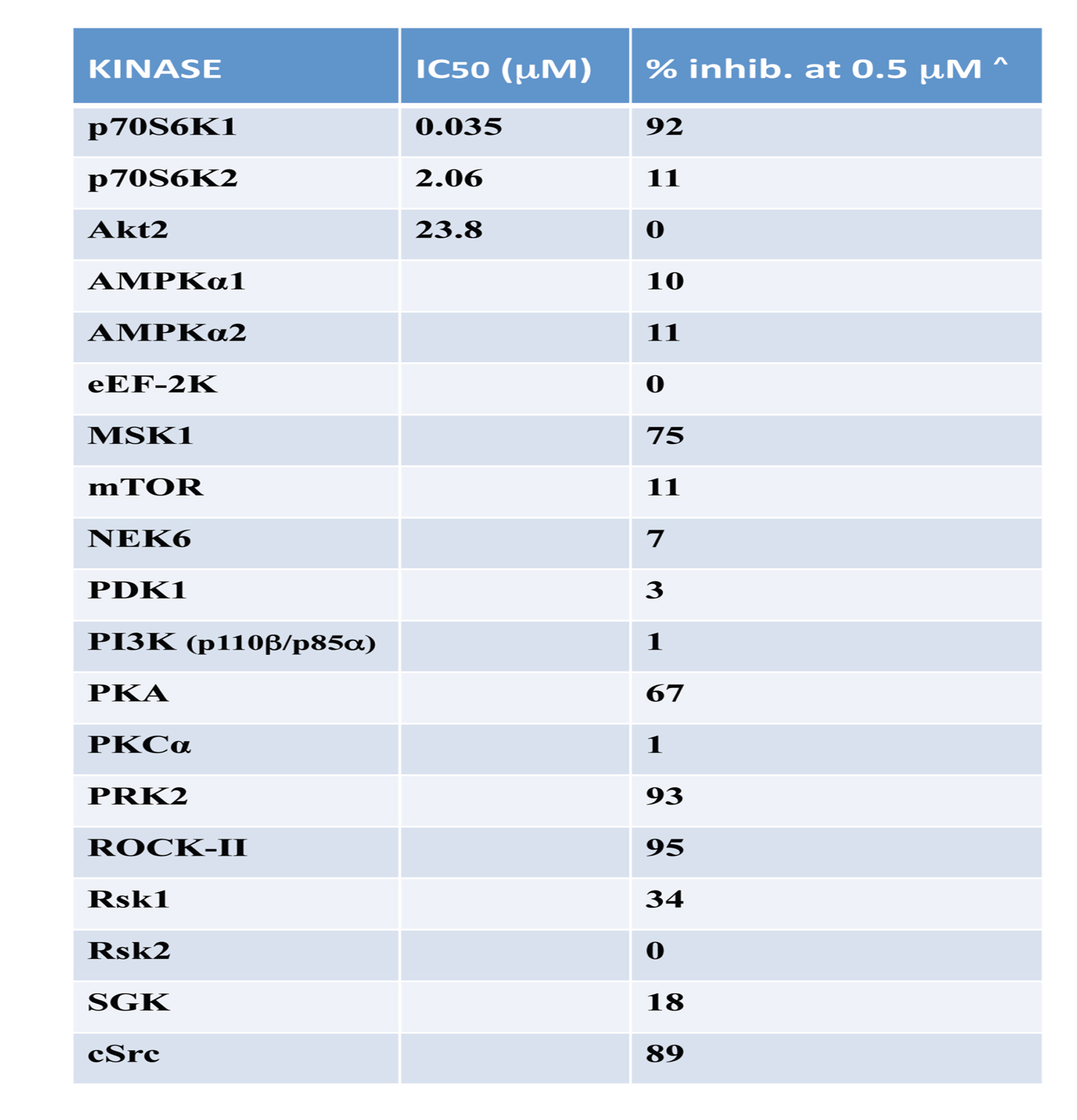 